Alsóörsi Közös Önkormányzati Hivatal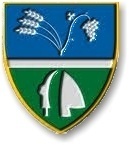 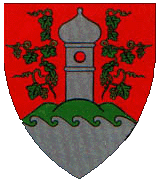 8226 Alsóörs, Endrődi S. u. 49.Tel., fax : (87)447-192E-mail: hivatal@alsoors.huKRID: 706187753Közterület-használatot kérőNeve: ................................................................................................................................................Adóazonosítójel: ……………………………………………………………………………………………Címe: ………………………………………………………………………………………………….………Telefonszáma:…………………………………………………………………………………..…………...Cég esetén cégneve: ………………………………………………………………………………………….     Cg: …………………………………… Adószám: ……………………………………………………………    Székhelye, telephelye: ………………………………………………………………………….………………      képviselő neve, címe: ……………………………………………………………………………………..…..Közterület-használat célja (termékek megjelölése):…………………………………………..……………..….Közterület igénybevételének időtartama: ……………….….……..-től , .. ……………………..ig(év,hó,nap)Időtartam:…………………… (nap)Közterület-használat helye:……………………………………...........................................................................................................Az igénybe veendő közterület nagysága: ………………………… m2A közterületi díj fizetésének módja: egy összegben vagy havi bontásban tárgyhó 5-ig*A kérelemhez csatolni kell: A közterületen folytatott tevékenység végzésére jogosító iratot, engedélyt, a szakhatóságok hozzájárulását, ha a tevékenység végzése azt indokolja, az igénybe venni kívánt közterület vázrajzát amennyiben az nem egyértelműen behatárolható, a közterület - használati díj befizetését igazoló csekket vagy átvételi elismervényt, települési szilárd hulladék keletkezése esetén a szolgáltatóval kötött szerződést a hulladék elszállítására.Kijelentem, hogy Alsóörs Község Önkormányzatának a közterület-használatát is szabályozó a környezetvédelemről szóló 9/2005.(VI.25.) helyi rendeletében foglalt rendelkezéseit ismerem és annak rendelkezéseit betartom.Kelt: ………………….., ………… év ……hó …….nap                                                                                                  ………………………………………                                                                                                kérelmező aláírásaA *-gal megjelölt résznél a megfelelő rész aláhúzandó!KÉRELEM KÖZTERÜLET-FOGLALÁSI ENGEDÉLY IRÁNT (ILLETÉKMENTES)A hatóság érkeztető- és iktató bélyegzőjének helye: